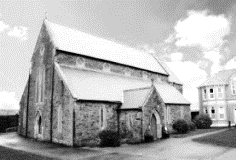 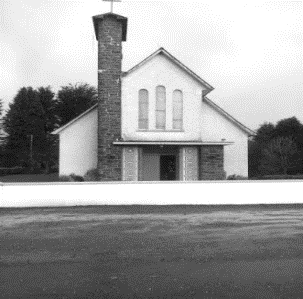 MASSES IN ST BRIDGID’S CHURCH DUAGHSunday 21st April @ 11:30 amPatsy Flynn Pilgrim Hill Kilmorna (Anniversary Mass) and his parents David & Ann FlynnHannah Murphy Upper Knockanbrack (Annviersary Mass)Paddy Cronin Kilcara (20th Anniversary Mass)Sunday 28th April @ 11:30 amMASSES IN SACRED HEART CHURCH LYREACROMPANESunday 21st April @ 10:00 amJames Roche and Rebecca Roche Carrigcannon Lyre (Anniversary Mass)Malachy Lyons Lyre (Anniversary Mass) and all deceased family membersSunday 28th April @ 11:30 amJohn and Eileen Moloney Dromaddmore Lyre (Anniversary Mass)PRIEST ON DUTY THIS WEEKEND: Fr Jerry Keane 087-2844649 (Emergency number only)CHURCH NOTICESSPECIAL DIOCESAN COLLECTION THIS SUNDAY FOR PETERS PENCE: will take place this Sunday immediately after Holy Communion throughout the Diocese. This collection is for Pope Francis various charities. Thank You.RECENT DEATHS: We extend our deepest sympathies to the family of Margaret Broderick of Sutton, Surrey, London and formerly of Knocknacrohy, Duagh who died during the week.BOOKING OF MASSES / BAPTISMS / MARRIAGES /CERTS/ ETC FOR THE PARISH:  You may do them in two ways: Book directly with the Parish Office during Office hours on Tuesday, Wednesday & Thursday from 10.00 a.m. to 1.00 p.m. Alternatively, book online by sending an email to: duagh@dioceseofkerry.ie  and the Parish Secretary will be in touch with you.COMMUNION TO THE SICK & HOUSEBOUND IN THE PARISH: Should anybody require a priest to call to the Sick or Housebound at their home feel free to contact Fr. Jack at 087-1027961 or contact Fr. Declan in Listowel at 068-21188. Either one is only too happy to call to you. ThanksWELCOME TO OUR FIRST HOLY COMMUNION CHILDREN: and their Parents joining us at this Sunday’s Mass in St Brigid’s Church Duagh, ‘Celebrating Easter on (Vocations Sunday)CONGRATULATIONS TO OUR CONFIRMATION CANDIDATES: who were confirmed on Thursday last (April 18th) in Duagh Church. We had two ceremonies: The fifth & sixth class of Lyre NS and fifth class of Duagh with Fr. Declan & the sixth class of Duagh NS with Bishop Ray. Well done to all who made it possible – our Teachers, Teddy (Sacristan) / Caroline (Parish Secretary) & the Duagh Family Resource Centre / Jimmy who looked after the grounds and Pat who did some painting –   Fr. Declan & Fr. Jack. We welcome the candidates who are joining us at our masses this weekend.  COMMUNITY NOTICESAIB COMMUNITY BACKING EVENT FOR EVERYONE: AIB – Banking Made Easy, Tuesday 23rd April at 6pm. Location- AIB Branch Listowel. Aim of Event – Interactive learning of AIB’s Internet banking. Presentation from the Gardaí on Financial Safety Online. Presentation about banking facilities at An Post. Everyone welcome.MSC MISSIONS / WALKING THE CAMINO: Have you ever dreamed of walking the Camino.  Join the MSC Missions as we walk the shaded lanes and valleys of the Camino Ingles walking from Ferrol to Santiago in Northern Spain from the 29th of July to 5th August 2024.  The temperature in this part of northern Spain in July is perfect for walking, like a balmy summer day in Ireland. For more details of this fundraising pilgrimage ring Mary at 021 454 6691 or email mary.morrish@mscmissions.ie.Please take your Newsletter home with you. Should you wish to include a Notice for our Parish Newsletter – please contact the Parish office by Wednesday at 12.00 noon before it goes to print.